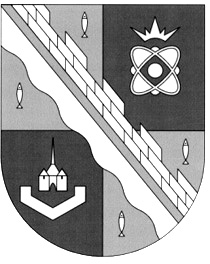                            администрация МУНИЦИПАЛЬНОГО ОБРАЗОВАНИЯ                                             СОСНОВОБОРСКИЙ ГОРОДСКОЙ ОКРУГ  ЛЕНИНГРАДСКОЙ ОБЛАСТИ                             постановление                                                      от 30/11/2022 № 2804О внесении изменений в постановление администрацииСосновоборского городского округа от 17.11.2020 № 2301«О порядке подготовки прогноза и итогов социально-экономического развития Сосновоборского городского округа»В соответствии с Бюджетным кодексом Российской Федерации, постановлением Правительства Ленинградской области от 07.12.2015 № 461 «О порядке разработки и корректировки прогнозов социально-экономического развития Ленинградской области и признании утратившим силу постановления Правительства Ленинградской области от 27 февраля 2010 года № 42», решением совета депутатов Сосновоборского городского округа от 28.10.2015 № 154 «Об утверждении Положения о стратегическом планировании в муниципальном образовании Сосновоборский городской округ Ленинградской области», администрация Сосновоборского городского округа постановляет:1. Внести изменения в постановление администрации Сосновоборского городского округа от 17.11.2020 № 2301 «О порядке подготовки прогноза и итогов
социально-экономического развития Сосновоборского городского округа» (далее – Постановление):1.1. В приложении к Постановлению  в подпункте 3 пункта 1.6 заменить слова «комитет архитектуры, градостроительства и землепользования – раздел IV. Строительство, показатели 2 и 2.1; отдел внешнего благоустройства и дорожного хозяйства КУ ЖКХ – раздел V. Транспорт, показатели 1 и 2» на слова «комитет архитектуры, градостроительства и землепользования – раздел «Строительство», показатели 2 и 2.1; отдел внешнего благоустройства и дорожного хозяйства КУ ЖКХ – раздел «Транспорт», показатели 1 и 2».1.2. Пункт 1.7 приложения к Постановлению  считать утратившим силу.1.3. Приложение № 1 постановления изложить в новой редакции, согласно приложению к настоящему постановлению.2. Общему отделу администрации (Смолкина М.С.) обнародовать настоящее постановление на электронном сайте городской газеты «Маяк».3. Отделу по связям с общественностью (пресс-центр) комитета по общественной безопасности и информации (Бастина Е.А.) разместить настоящее постановление на официальном сайте Сосновоборского городского округа.4. Настоящее постановление вступает в силу со дня официального обнародования.5. Контроль исполнения настоящего постановления возложить на первого заместителя главы администрации Сосновоборского городского округа Лютикова С.Г.Глава Сосновоборского городского округа		                                        М.В. ВоронковИсп. Мандрукина Кристина Рустамовна т. 6-28-35   ТНПРИЛОЖЕНИЕк постановлению администрацииСосновоборского городского округаот 30/11/2022 № 2804(Приложение № 1)ПОКАЗАТЕЛИ ПРОГНОЗАсоциально-экономического развития Сосновоборского городского округа на ____________ годы№ п/пНаименование, раздела, показателяЕдиница измеренияОтчетОценкаПрогнозПрогнозПрогноз№ п/пНаименование, раздела, показателяЕдиница измеренияN-1N (тек.год)N +1N + 2N + 3№ п/пНаименование, раздела, показателя% к предыдущему году в действующих ценахСтроительствоСтроительство1Объем работ, выполненных по виду деятельности "Строительство" (раздел F)млн руб.1Объем работ, выполненных по виду деятельности "Строительство" (раздел F)% к предыдущему году в действующих ценах2Введено в действие жилых домов на территории муниципального образованияКв. метров общей площади 2.1в том числе индивидуальных жилых домов Кв. метров общей площади 3Общая площадь жилых помещений, приходящаяся в среднем на одного жителя Кв. метров общей площади на 1 чел.ТранспортТранспорт1Протяженность автодорог общего пользования местного значения (на конец года)километр2Протяженность автодорог общего пользования местного значения с твердым покрытием,  (на конец года)километр3Удельный вес автомобильных дорог с твердым покрытием в общей протяженности автомобильных дорог общего пользования (на конец года)%